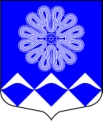 РОССИЙСКАЯ ФЕДЕРАЦИЯАДМИНИСТРАЦИЯМУНИЦИПАЛЬНОГО ОБРАЗОВАНИЯПЧЕВСКОЕ СЕЛЬСКОЕ ПОСЕЛЕНИЕКИРИШСКОГО МУНИЦИПАЛЬНОГО РАЙОНАЛЕНИНГРАДСКОЙ ОБЛАСТИПОСТАНОВЛЕНИЕот  14 июня 2018 года                                                                           №  44Об утверждении форм документов попрофилактике коррупционных и иныхправонарушений в администрации муниципального образования Пчевское сельское поселение Киришского муниципального района Ленинградской областиВ целях реализации федерального законодательства о противодействии коррупции, в соответствии с Федеральными законами от 25 декабря 2008 года № 273-ФЗ        «О противодействии   коррупции»,   от   6 октября 2003  года  № 131-ФЗ «Об общих принципах организации местного самоуправления в Российской Федерации», от 2 марта 2007 года № 25-ФЗ «О муниципальной службе в Российской Федерации», администрации муниципального образования Пчевское сельское поселение Киришского муниципального района Ленинградской областиПОСТАНОВЛЯЕТ:1. Утвердить формы документов:1) уведомление представителя нанимателя о выполнении   (о намерении выполнять) муниципальным служащим иной оплачиваемой работы (Приложение № 1);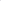 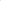 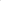 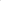 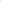 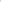 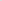 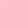 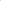 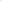 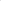 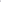 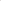 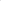 2) журнал регистрации уведомлений представителя нанимателя о выполнении (о намерении выполнять) муниципальным служащим иной оплачиваемой (Приложение № 2);3) обращение о даче согласия на замещение на условиях трудового договора должности в организации и (или) выполнение в даннойорганизации работы (оказание данной организации услуги) в течение месяца стоимостью более ста тысяч рублей на условиях гражданско-правового договора гражданско-правовых договоров), если отдельные функции муниципального управления данной организацией входили в его должностные (служебные) обязанности (Приложение № 3);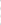 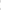 журнал регистрации обращений о даче согласия на замещение на условиях трудового договора должности в организации и (или) выполнение в данной организации работы (оказание данной организации услуги) в течение месяца стоимостью более ста тысяч рублей на условиях гражданско-правового договора (гражданско-правовых договоров), если отдельные функции  муниципального управления данной организацией входили в его должностные (служебные) обязанности (Приложение № 4);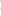 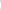 уведомление работодателя о замещении должности бывшим муниципальным служащим (Приложение № 5);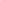 журнал регистрации уведомлений работодателя о замещении должности бывшим муниципальным служащим (Приложение № 6);обращение граждан о фактах коррупции или нарушения муниципальным служащим требований к служебному поведению (Приложение № 7);журнал регистрации обращений граждан о фактах коррупции или нарушения муниципальными служащими требований к служебному поведению (Приложение № 8);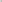 уведомление о факте обращения в целях склонения муниципального  служащего к совершению коррупционного правонарушения (Приложение № 9);журнал регистрации уведомлений о факте обращения в целях склонения муниципального  служащего к совершению коррупционного правонарушения (Приложение № 10);журнал  регистрации уведомлений поступивших от организаций о принятии на работу бывших муниципальных служащих  (Приложение № 11).2. Контроль исполнения настоящего постановления оставляю за собой.Глава администрации                                                         Д.Н. ЛевашовПриложение № 1 к постановлению от  14.06.2018 № 44(должность руководителя органа местного самоуправления)(инициалы. фамилия руководителя)от__________________________________________(Ф.И.О., должностьместо жительства, телефон)Уведомлениепредставителя нанимателя о выполнении   (о намерении выполнять) муниципальным служащим иной оплачиваемой работыВ соответствии с пунктом 2 статьи l l и пунктом 2 статьи 14 Федерального закона от 02 марта 2007 года N 25-ФЗ ”О муниципальной службе в Российской Федерации“Я,(ФИО) Замещающий (ая) должность муниципальной службы (наименование должности. органа) намерен(а) выполнять (выполняю) с «___»_________ по «___» __________  иную оплачиваемую работу(указать вид деятельности: педагогическая, научная. творческая или иная деятельность) (полное наименование организации. где осуществляется иная оплачиваемая деятельность. адрес данной организации)Работа(указать должность, характер выполняемой работы)будет выполняться в свободное от основной работы время по графику: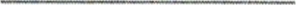 и не повлечет за собой возникновение конфликта интересов.При	выполнении	указанной	работы обязуюсь соблюдать требования, предусмотренные законодательством о муниципальной службе и противодействию коррупции в Российской Федерации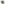 Прилагаю документы: на  ____ листах, в ____ экз._________________	______________________	(подпись)	(расшифровка подписи)«______»_______________20___г.(на обороте)Мнение представителя нанимателя (работодателя):______________________                 ___________________                    ________________________	(должность)	(подпись)	(расшифровка подписи)«____»_______________20__г.Регистрационный № в журнале регистрации уведомлений _______________________	Дата регистрации уведомления                       «_____»__________________20___г.	________________                        ___________________                   __________________________________(должность)	                              (подпись)	                            (расшифровка подписи муниципального служащего. зарегистрировавшего уведомление)Приложение № 2 к постановлению от  14.06.2018 № 44Журнал регистрации уведомлений представителя нанимателя о выполнении (о намерении выполнять) муниципальным служащим иной оплачиваемой¹Начат «______»________________20____г.Окончен «_____»________________20___г. ¹Листы журнала прошиваются и нумеруются. Запись об их количестве заверяется на последней странице подписью главы администрации МО Пчевское сельское поселениеПриложение № 3 к постановлению от  14.06.2018 № 44(должность руководителя органа местного самоуправления)(инициалы. фамилия руководителя)от__________________________________________(Ф.И.О., должностьместо жительства, телефон)Обращение о даче согласия на замещение на условиях трудового договора должности в организации и (или) выполнение в даннойорганизации работы (оказание данной организации услуги) в течение месяца стоимостью более ста тысяч рублей на условиях гражданско-правового договора гражданско-правовых договоров), если отдельные функции муниципального управления данной организацией входили в его должностные (служебные) обязанности		В соответствии со статьей 12 Федерального закона от 25 декабря 2008 г. № 273-ФЗ «О противодействии коррупции» я,_________________________________________________________________________ (Ф.И.О.) замещающий(ая) должность муниципальной службы(наименование должности,. органа)включенную в перечень, установленный нормативными правовыми актами Российской Федерации, прошу дать мне согласие на замещение должности (заключение гражданско-правового договора)(планируемая замещаемая должность и наименование организации)в связи с тем, что при замещении должности(указать наименование должности и которую гражданин замещал)я осуществлял(а) следующие функции государственного муниципального (административного) управления в отношении этой организации.1)(указать какие) 2)В мои должностные обязанности будет входить (выполняемая	мною работа будет включать):1)__________________________________________________________________________________ (краткое описание должностных обязанносгей. характер выполняемойработы в случае заключения трудового или гражданско-правового договора)2)Информацию о принятом решении прошу направить на мое имя по адресу:(указывается адрес фактического проживания гражданина для направлениярешения по почте, либо указывается любой другой способ направления решения,а также необходимые реквизиты для такого способа направления решения)______________________                                                       __________________________________	(дата)	(подпись, инициалы и фамилия)Приложение № 4 к постановлению от  14.06.2018 № 44Журналрегистрации обращений о даче согласия на замещение на условиях трудового договора должности в организации и (или) выполнение в даннойорганизации работы (оказание данной организации услуги) в течение месяца стоимостью более ста тысяч рублей на условиях гражданско-правового договора гражданско-правовых договоров), если отдельные функции муниципального управления данной организацией входили в его должностные (служебные) обязанности¹Начат «______»________________20____г.Окончен «_____»________________20___г. ¹Листы журнала прошиваются и нумеруются. Запись об их количестве заверяется на последней странице подписью главы администрации МО Пчевское сельское поселениеПриложение № 5 к постановлению от  14.06.2018 № 44Представителю нанимателя (работодателю) государственного (муниципального) служащего по последнему месту службы(наименование организации) от_________________________________(наименование)Уведомлениеработодателя о замещении должности бывшим муниципальным служащим		Администрация муниципального образования Пчевское сельское поселение Киришского муниципального района Ленинградской области  уведомляет о приеме:Фамилия, имя, отчество гражданинаотчество указываемся при наличии сведений о нем в документах- удостоверяющих личность гражданинаесли фамилия, имя или отчество изменялись, указать прежниеЧисло, месяц, год рожденияМесто рождениястрана. республика. край, область. населенный пунктДолжность государственной или муниципальной службы, замещаемая гражданином непосредственно перед увольнением с государственной или муниципальной службы_____________________________________________________________________________по сведениям, содержащимся в трудовой книжкеНаименование организации, в которую принят гражданин _______________________________________________________________________________________________________указать полное, а также при его наличии - сокращенное наименование организацииДата и номер приказа (распоряжения) или иного решения работодателя, согласно которому гражданин принят на работуДата заключения трудового договора___________	Дата начала работы__________________Срок, на который заключен _____________________________________________________в случае. если заключается срочный трудовой договор,________________________________________________________________________________________________________Указать срок его действия и обстоятельства (причины), послужившие основанием для заключения срочного трудового договора		Наименование должности, которую занимает гражданин по трудовому договору в соответствии со штатным расписаниемСтруктурное подразделение организации, в которое принят гражданин__________________________________________________________________________________________Если структурное подразделение было указано в трудовом договореДолжностные обязанности, исполняемые по должности, занимаемой гражданином___________________________________________________________________________________	(наименование должности руководителя)	(подпись)	(расшифровка подписи)м.п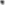 Приложение № 6 к постановлению от  14.06.2018 № 44Журнал регистрации работодателя о замещении должности бывшим муниципальным служащим¹Начат «______»________________20____г.Окончен «_____»________________20___г. ¹Листы журнала прошиваются и нумеруются. Запись об их количестве заверяется на последней странице подписью главы администрации МО Пчевское сельское поселение	Приложение № 7 к постановлению от  14.06.2018 № 44Обращение гражданина о фактах коррупции или нарушения муниципальным служащим требований к служебному поведениювот(Ф.И.О. гражданина: наименование организации, Ф.И.О. лица, представляющего организацию)(место жительства. телефон. адрес электронной почты; адрес организации. телефон, адрес электронной почты)Сообщаю, что:1.__________________________________________________________________________________(Ф.И.О. муниципального служащего) 2.(описание обстоятельств, при которых заявителю стало известно о случаях совершения коррупционных правонарушений муниципальным служащим)3.   __________________________________________________________________________________(подробные сведения о коррупционных правонарушениях, которые совершил муниципальный служащий)4.__________________________________________________________________________________(материалы, подтверждающие обращение. при наличии)______________________                                                                 _____________________________	(дата)	(подпись, инициалы и фамилия)Приложение № 8 к постановлению от  14.06.2018 № 44Журнал регистрации обращений граждан о фактах коррупции или нарушения муниципальными служащими требований к служебному поведению¹Начат «______»________________20____г.Окончен «_____»________________20___г. ¹Листы журнала прошиваются и нумеруются. Запись об их количестве заверяется на последней странице подписью главы администрации МО Пчевское сельское поселениеПриложение № 9 к постановлению от  14.06.2018 № 44Главе администрации муниципального образования Пчевское сельское поселение Киришского муниципального района от ___________________________________________________________________________________________________________________________________________________________________________ (должность)_________________________________________(фамилия, имя отчество)Уведомление о факте обращения в целях склонения муниципального служащего к совершению коррупционного правонарушенияСообщаю, что:1). ________________________________________________________________(описание обстоятельств, при которых стало известно о случаях обращения__________________________________________________________________к муниципальному  служащему_________________________________________________________________в связи с исполнением им служебных обязанностей__________________________________________________________________каких-либо лиц в целях склонения его к совершению__________________________________________________________________коррупционных правонарушений)__________________________________________________________________(дата, место, время, другие условия)__________________________________________________________________2). ________________________________________________________________(подробные сведения о коррупционных правонарушениях, которые__________________________________________________________________должен был бы совершить муниципальный служащий__________________________________________________________________по просьбе обратившихся лиц)_________________________________________________________________3). _______________________________________________________________(все известные сведения о физическом (юридическом) лице,__________________________________________________________________склоняющем к коррупционному правонарушению)___________________________________________________________________________________________________________________________________4).________________________________________________________________(способ и обстоятельства склонения к коррупционному правонарушению__________________________________________________________________(подкуп, угроза, обман и т.д.), а также информация об отказе__________________________________________________________________(согласии) принять предложение лица о совершении_________________________________________________________________.коррупционного правонарушения)________________________(дата, подпись, инициалы и фамилия)Регистрация: № _________________ от "__" _____________ 20__ г.Приложение № 10 к постановлению от  14.06.2018 № 44Журнал регистрации уведомлений о факте обращения в целях склонения муниципального  служащего к совершению коррупционного правонарушения¹Начат «______»________________20____г.Окончен «_____»________________20___г. ¹Листы журнала прошиваются и нумеруются. Запись об их количестве заверяется на последней странице подписью главы администрации МО Пчевское сельское поселениеПриложение № 11 к постановлению от  14.06.2018 № 44Журнал регистрации уведомлений поступивших от организаций о принятии на работу бывших муниципальных служащих¹Начат «______»________________20____г.Окончен «_____»________________20___г. ¹Листы журнала прошиваются и нумеруются. Запись об их количестве заверяется на последней странице подписью главы администрации МО Пчевское сельское поселениеРегистрационный номер уведомленияДата регистрации уведомленияФИОдолжность муниципального служащего, представившего уведомлениеНаименование организации, где осуществляется иная оплачиваемая работа, вид деятельности, характер выполняемой работыДата рассмотренияуведомленияпредставителем нанимателя(работодателя)Примечание (без рассмотренияКомиссией/с учетом решенияКомиссии(дата))Отметка и дата ознакомления муниципального служащего с решением представителя нанимателя(работодателя)/Комиссии№ п/п Дата регистрации Сведения о гражданине/ служащем, подавшем обращениеСведения о гражданине/ служащем, подавшем обращениеНаименование органиацииФамилия, инициалы, должность, подпись лица, принявшего обращениеРезультат рассмотрения обращения№ п/п Дата регистрации Фамилия, имя, отчествоДолжностьНаименование органиацииФамилия, инициалы, должность, подпись лица, принявшего обращениеРезультат рассмотрения обращенияп/пДата уведомленияНаименование  организацииФамилия,имя, отчествоДолжность, замещаемая гражданином перед увольнениемДата и номер распоряжения о приеме на работуДолжность на которую принят служащийПримеЧаТНИС245678п/пДата, время поступления обращенияФИО обратившегосяМесто жительства и(или) регистрацииТелефон и адрес электрон ной почтыИные сведения озаявителеКраткое содержание сообщенияОтмегка о возможном наличии в полученном сообщении признаков коррупцион ных проявленииРешение о направлении и рассмотрении обращенияПодпись должностного лица№п/пДата и времяпринятия обращенияФ.И.О., должность лица принявшего обращенияФ.И.О. гражданинаподавшего обращениеСведения о принятом решении и дата принятия решенияп/пДата уведомленияНаименование организацииФамилия, имя, отчествоДолжность, замещаемая перед увольнениемДата и номер распоряжения о приеме на работуДолжность на которую принят служащийПримечание